ОП.02 ЭлектротехникаПреподаватель: Купсер Валентина ИвановнаОтветы на задания отправлять на электронную почту: v.kupser@mail.ruОтвет оформляется рукописно (качественно фотографируется) или в печатном виде на листах формата А4 отправляется на адрес электронной почты преподавателяМатериалы для подготовки  к экзамену по дисциплине Экзамен проходит в форме ответов на билеты. В каждом билете по три вопроса – два теоретических,  один – практический.БИЛЕТ №11. Постоянный электрический ток: понятие, условие существования, физические величины.2. Классификация электроизмерительных приборов.3. Задача: Определить значение напряжения UL1 (0) цепи в момент коммутации, если Е = 160 В, R1 = 8 Ом, R2 = 3 Ом, R3= 6 Ом.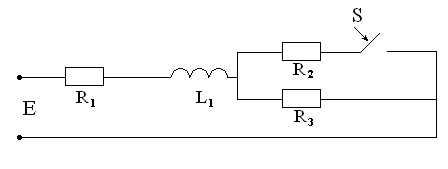 БИЛЕТ №21.Закон Ома для участка цепи.2. Устройство, принцип работы электроизмерительных приборов магнитоэлектрической системы.3. Задача:  Приёмник с сопротивлениями Ом подключен к симметричной трехфазной сети с линейным напряжением  В. Определить показания амперметров.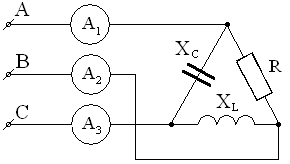 БИЛЕТ №31.Электрическое сопротивление цепи. Соединение сопротивлений.2.Устройство, принцип работы электроизмерительных приборов электромагнитной системы.3. Задача: Найти показания приборов, если Uвх= 100 В, R1= 30Ом, R2 = R3 = 40 Ом.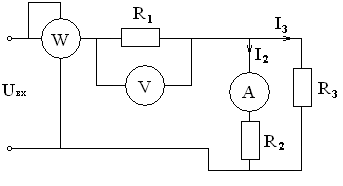 БИЛЕТ №41. Дайте определение и объясните физический смысл понятия - "электродвижущая сила". Единицы Э.Д.С.2. Датчики: типы, принцип действия.3. Задача:  Амперметр включен в участок цепи и показывает I1 = 0,5 А. Найти ток I4 в сопротивлении R4, если R1 = R4 = 2 Ом, R2 = 4 Ом, R3 = R5 = 1 Ом.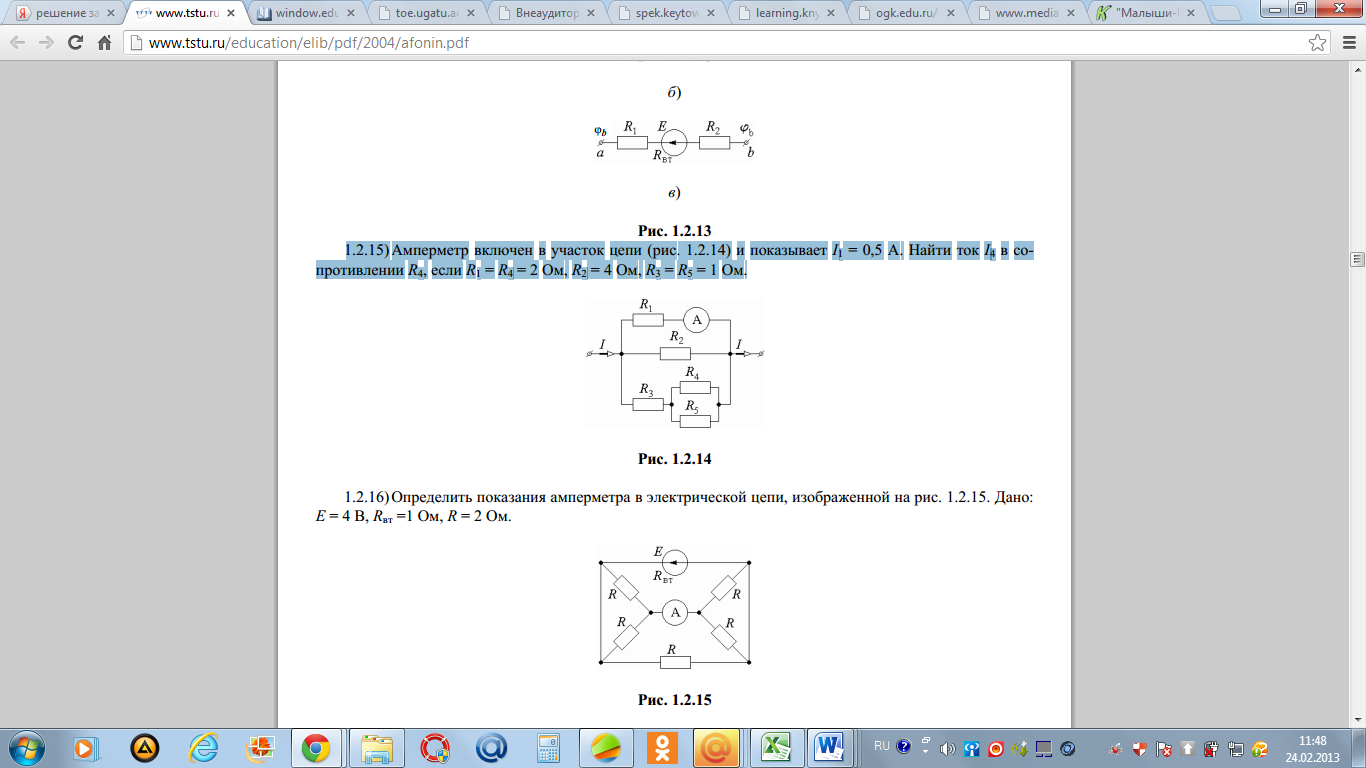 БИЛЕТ №51. Закон Ома для  полной (замкнутой) цепи.2. Классификация трансформаторов.3. Задача: Для цепи  заданы:  Е = 100  В;  Rвт = 1  Ом;  Rл = 3  Ом;  Rн = 6 Ом. Определить показания приборов.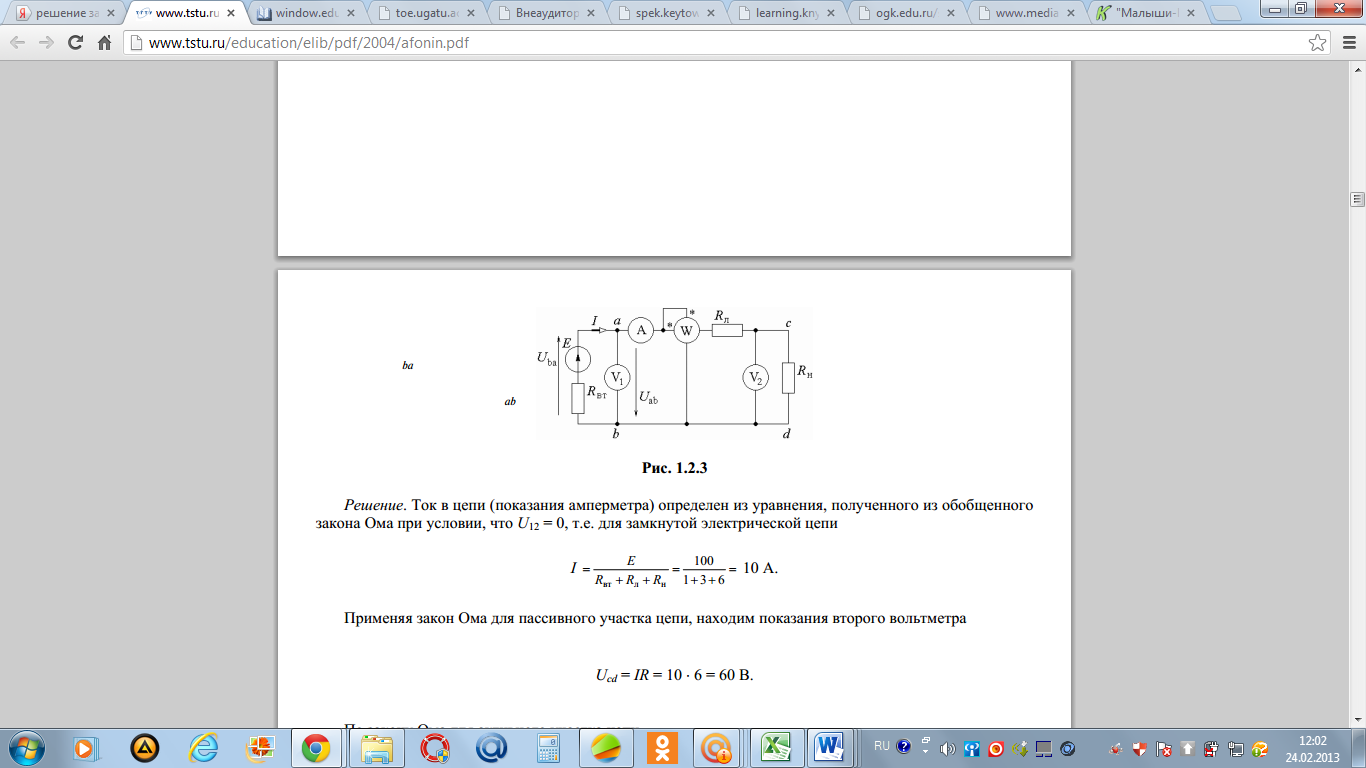 БИЛЕТ №61. Законы  Кирхгофа.2. Однофазный трансформатор: устройство, принцип действия.3. Задача: Для схемы определить показания вольтметра, если задано: U = 50 В; XL =  3 Ом; R = 4 Ом. 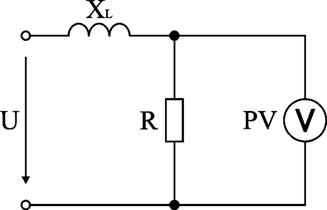 БИЛЕТ №71.Электрическая емкость. Единицы измерения. Конденсатор. Соединение конденсаторов.2. . Трехфазный трансформатор: устройство, группы соединения обмоток.3. Задача: В схеме определить показания амперметра, если U = 240 Ом; XC = 60 Ом; R = 80 Ом. 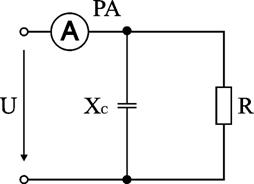 БИЛЕТ №81. Работа и мощность электрического тока.2. Измерительные трансформаторы тока и напряжения, общие сведения.3. Задача: Определить токи и напряжения всех участков цепи, если известно, чтоU = 120 B; R1 = 0,12 Ом; R2 = 2 Ом; R3 = 10 Ом; R4 = 20 Ом; R5 = 50 Ом.БИЛЕТ №91. Закон Джоуля - Ленца. 2. Конструктивные особенности автотрансформатора, преимущества и недостатки.3. Задача:  Трехфазная сеть, питающая симметричный приёмник имеет линейное напряжение UЛ = 220В. Определить показание вольтметра после перегорания предохранителя в фазе С. 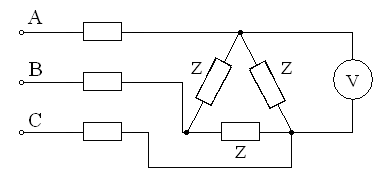 БИЛЕТ №101. Магнитные свойства веществ.2. Режим работы трансформатора «Опыт холостого хода».3. Задача: Вычислить коэффициент связи k двух катушек, если  Гн,  Гн,  Гн.БИЛЕТ №111. Вихревые токи, преимущества и недостатки.2. Режим работы трансформатора «Опыт короткого замыкания».3. Задача:  Определить индуктивность L катушки, используя результаты двух опытов: а) когда катушка включена в сеть переменного тока с напряжением U=200 В и частотой f=50 Гц, ток в катушке I=4 A; б) когда катушка включена в сеть постоянного тока с напряжением (U=200 В),  ток в катушке I=5 A.БИЛЕТ №121. Явление взаимоиндукции.2.Полупроводники, общие сведения.3. Задача:  При резонансе токов в цепи I1 =10 A, I2 =5 A, xc =40 Ом. Определить индуктивное сопротивление xL .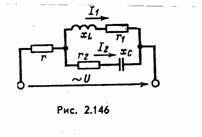 БИЛЕТ №131. Явление самоиндукции. Индуктивность.2. Усилители, общие сведения.3. Задача:  Для схемы определить UL, если задано: U = 10 В; UR = 6 В; UC = 2 В; а XL > XC. 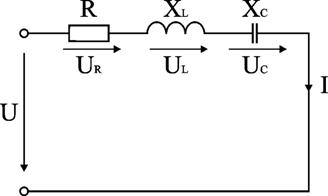 БИЛЕТ №141. Магнитная индукция: понятие, единицы измерения.2. Диоды, общие сведения, графическое обозначение.3. Задача: В электрической цепи I=5 А, f=50 Гц, U1=50 В,U2 =100В,  U3=60 В.    Какие будут напряжения, если при том же токе 5 А частота возрастает до 100 Гц?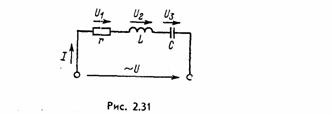 БИЛЕТ №151. Однофазный переменный ток: параметры переменного тока.2. Выпрямители переменного тока, общие сведения.3. Задача: Определить значение напряжения UL1 (0) цепи в момент коммутации, если  Е = 160 В, R1 = 8 Ом, R2 = 3 Ом, R3= 6 Ом.БИЛЕТ №161. Активное сопротивление в цепи переменного тока.2. Усилители, общие сведения.3. Задача:  Приёмник с сопротивлениями Ом подключен к симметричной трехфазной сети с линейным напряжением  В. Определить показания амперметров.БИЛЕТ №171. Индуктивный элемент в цепи переменного тока.2. Стабилизаторы, общие требования.3. Задача: Найти показания приборов, если Uвх= 100 В, R1= 30Ом, R2 = R3 = 40 Ом.БИЛЕТ №181. Емкостной элемент в цепи переменного тока.2. Классификация аппаратуры управления и защиты.3. Задача:  Амперметр включен в участок цепи и показывает I1 = 0,5 А. Найти ток I4 в сопротивлении R4, если R1 = R4 = 2 Ом, R2 = 4 Ом, R3 = R5 = 1 Ом.БИЛЕТ №191. Явление резонанса тока: условие возникновения, применение.2. Устройство, принцип работы электрических аппаратов.3. Задача:  Для цепи  заданы:  Е = 100  В;  Rвт = 1  Ом;  Rл = 3  Ом;  Rн = 6 Ом. Определить показания приборов.БИЛЕТ №201. Явление резонанса напряжения: условие возникновение, применение.2. Действие электрического тока на организм человека.3. Задача: Для схемы определить показания вольтметра, если задано: U = 50 В; XL =  3 Ом; R = 4 Ом. БИЛЕТ №211. Цепи переменного тока с активным и  индуктивным сопротивлениями2.Классификация электрических машин, их назначение.3. Задача:  В схеме определить показания амперметра, если U = 240 Ом; XC = 60 Ом; R = 80 Ом. БИЛЕТ №221. Цепи переменного тока с активным сопротивлением и емкостью. 2. Устройство, принцип работы асинхронного двигателя с короткозамкнутым ротором.3. Задача: Определить токи и напряжения всех участков цепи, если известно, чтоU = 120 B; R1 = 0,12 Ом; R2 = 2 Ом; R3 = 10 Ом; R4 = 20 Ом; R5 = 50 Ом.БИЛЕТ №231. Мощность однофазного переменного тока. 2. Средства защиты, их классификация.3. Задача: Трехфазная сеть, питающая симметричный приёмник имеет линейное напряжение UЛ = 220В. Определить показание вольтметра после перегорания предохранителя в фазе С. БИЛЕТ №241. Понятие трехфазной цепи. Получение трехфазной системы ЭДС.2. Устройство, принцип работы асинхронного двигателя с фазным ротором.3. Задача: Определить индуктивность L катушки, используя результаты двух опытов: а) когда катушка включена в сеть переменного тока с напряжением U=200 В и частотой f=50 Гц, ток в катушке I=4 A; б) когда катушка включена в сеть постоянного тока с напряжением (U=200 В),  ток в катушке I=5 A.БИЛЕТ №251. Соединение обмоток трехфазного генератора «звездой». 2. Машины постоянного тока, устройство, принцип работы.3. Задача: Амперметр включен в участок цепи и показывает I1 = 0,5 А. Найти ток I4 в сопротивлении R4, если R1 = R4 = 2 Ом, R2 = 4 Ом, R3 = R5 = 1 Ом.БИЛЕТ №261.Соединение обмоток трехфазного генератора «треугольником». 2.Пуск, способы регулирования скорости вращения , КПД и потери двигателей постоянного тока.3. Задача: Трансформатор мощностью Р2 = 50 кВА имеет потери встали Рст = 350 Вт и потери в обмотках при полной нагрузке (100 %) Робм = 1325 Вт. Определите коэффициент полезного действия при нагрузках 100 %, 75 % и 50 %.БИЛЕТ №271. Мощность трехфазной цепи.2. Потери мощности и КПД асинхронного двигателя.3. Задача: Мощность, потребляемая трансформатором из сети при активной нагрузке, Р1 = 500 Вт. Напряжение сети U1 = 100 В. Коэффициент трансформации трансформатора равен 10. Определите ток нагрузки.БИЛЕТ №28 1. Закон Ома для  полной (замкнутой) цепи.2. Схемы силовых электрических сетей.3. Задача: В электрической цепи I=5 А, f=50 Гц, U1=50 В,U2 =100В,  U3=60 В.    Какие будут напряжения, если при том же токе 5 А частота возрастает до 100 Гц?БИЛЕТ №291. Однофазный переменный ток: параметры переменного тока.2. Способы питания устройств АТМ.3. Задача: Для схемы определить UL, если задано: U = 10 В; UR = 6 В; UC = 2 В; а XL > XC. БИЛЕТ №301. Постоянный электрический ток: понятие, условие существования, физические величины.2.Электропитающие установки для постов электрической централизации.3. Задача: Скорость вращения магнитного поля статора асинхронно го двигателя 3000 об/мин, скорость вращения ротора 2940 об/мин. Определите скольжение.